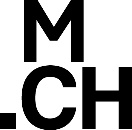 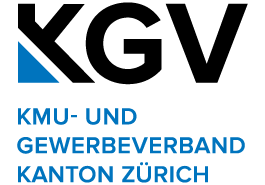 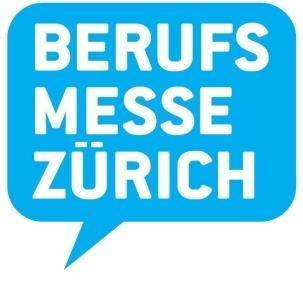 13. Oktober 2022 | MedienmitteilungDie Berufsmesse Zürich zeigt Jugendlichen Perspektiven aufAnschauen, ausprobieren und lernen: Die Messe Zürich verwandelt sich auch diesen Herbst wieder in den grössten Berufswahl-Treffpunkt der Schweiz. Rund 500 Lehrberufe, Grund- und Weiterbildungen werden vom 22. bis zum 26. November 2022 an der Berufsmesse Zürich von verschiedenen Seiten beleuchtet. Der interaktive Hotspot für Jugendliche im Berufswahlprozess zeigt, wie dieser Spass machen kann und zielführend ist. Die Berufsmesse Zürich wird vom KMU- und Gewerbeverband Kanton Zürich und von der MCH Messe Zürich veranstaltet. Im Dschungel der unendlichen Möglichkeiten kann es schnell passieren, dass Schülerinnen und Schüler nicht wissen, welcher Beruf zu ihnen passt. Geschweige denn, was sie werden wollen. Vom 22. bis zum 26. November lädt die Berufsmesse Zürich alle Jugendlichen ein, die auf der Suche nach einem Lehrberuf sind oder sich um weiterführende Weiterbildungsmöglichkeiten informieren möchten. Rund 500 Lehrberufe, Grund- und Weiterbildungen ermöglichen es den Bildungshungrigen, am grössten Berufswahl-Treffpunkt der Schweiz auf spielerische Art zahlreiche Inspirationen, Lern- und Aha-Effekte zu sammeln. Buntes, interaktives Programm für alleWie kann man Freizeit und Hobbys mit einer Lehre vereinbaren? Wie überzeuge ich an einem Vorstellungsgespräch? Was bringt eine Berufsmatur und warum ist dem Beruf das Geschlecht egal? Die Berufsmesse Zürich liefert an den Kurz-Veranstaltungen im Forum auf genau diese Fragen hilfreiche Antworten. Im Bewerbungscampus können sie zum Beispiel ihre eigenen Bewerbungsunterlagen überprüfen lassen, ein professionelles Foto schiessen oder mit Experten ein Vorstellungsgespräch üben. Am Mittwoch- und Samstagnachmittag finden geführte Rundgänge für Eltern und B/C-Schüler:innen statt. “Hierbei wollen wir einen Schwerpunkt auf Berufe legen, bei denen die schulischen Noten nicht im Zentrum stehen, sondern bei denen Jugendliche mit gutem Arbeits- und Sozialverhalten eine reelle Chance haben, einen tollen Beruf zu erlernen”, sagt Thomas Hess, Geschäftsleiter des KMU- und Gewerbeverbandes Kanton Zürich (KGV). Talentierte Fachmänner/-frauen Gesundheit (FaGe) und Fachmänner/-frauen Betreuung (FaBe) aus dem Kanton Zürich und Schaffhausen messen ihr Können an nachgestellten Berufssituationen. Die drei besten FaGe vertreten den Kanton Zürich an der Schweizer Berufsmeisterschaft 2023. Die drei besten FaBe qualifizieren sich für die Teilnahme an einem weiteren nationalen Wettbewerb im Folgejahr.Zusammen gegen den FachkräftemangelDer Fachkräftemangel ist ein Dauerproblem in der Hotellerie und Gastronomie. GastroSuisse will sich dafür einsetzen, dass das lebhafte Arbeitsumfeld mit spannenden Begegnungen attraktiver wird. An der Berufsmesse Zürich können die Schülerinnen und Schüler die unterschiedlichen Berufe der Branche kennenlernen und gleich selbst einen Cocktail mixen oder einen Kuchen backen. Starke PartnerOrganisiert wird die Berufsmesse Zürich vom KMU- und Gewerbeverband Kanton Zürich (KGV) und der MCH Messe Zürich. Als grösster Arbeitgeberverband des Kantons Zürich ist dem KGV die Berufslehre ein besonderes Anliegen, um die Bedingungen für die KMU-Lehrbetriebe, die 80 Prozent der Lernenden ausbilden, permanent zu verbessern. Zu den Sponsoren der Berufsmesse Zürich zählen die Zürcher Kantonalbank, der Berufsbildungsfonds des Kantons Zürich sowie das Staatssekretariat für Bildung, Forschung und Innovation. Medienpartner der Berufsmesse Zürich sind Energy Zürich und der Tages-Anzeiger.Berufsmesse Zürich Datum	Dienstag, 22. bis Samstag, 26. November 2022Ort	Messe Zürich (Hallen 1 und 2)Öffnungszeiten	Di bis Fr von 8.30 bis 17 Uhr, Sa von 10 bis 17 UhrEintritt	KostenlosInternet	www.berufsmessezuerich.chFacebook	www.facebook.com/berufsmessezuerich.chInstagram	www.instagram.com/berufsmessezuerichSnapchat	berufsmessezhTwitter	#berufsmesse, #bmzMedienmitteilungen und Bildmaterial sind abrufbar unter www.berufsmessezuerich.ch.Ansprechpartnerin für die MedienPatrizia Ciriello, Kommunikationsleiterin MCH Messe Schweiz (Zürich) AG | CH-8050 ZürichTel. +41 58 206 22 58 | patrizia.ciriello@berufsmessezuerich.ch